НАКАЗм. Київ«28» грудня 2021 року									№ ____Про введення в дію Положення про проведення Конкурсу дипломних робіт здобувачів освіти за освітньо-професійнимрівнем фахового молодшого бакалавра, освітніми ступенями молодшого бакалавра, бакалавра, магістраЗ метою підвищення якості дипломних робіт здобувачів освіти, їх наукової та прикладної наповненості, активізації наукової та практичної роботи здобувачів освіти під час підготовки дипломних робіт, зміцнення зв’язків із випускниками та на виконання рішення Вченої ради Відкритого міжнародного університету розвитку людини «Україна» (Протокол № 8 від 23.12.2021 року)НАКАЗУЮ:1. Ввести в дію з моменту підписання наказу Положення про проведення Конкурсу дипломних робіт здобувачів освіти за освітньо-професійним рівнем фахового молодшого бакалавра, освітніми ступенями молодшого бакалавра, бакалавра, магістра (надалі – Положення), що додається.2. Конкурс проводити щорічно у два тури:перший тур – внутрішній етап у навчально-виховних підрозділах (червень-вересень);другий тур – загальноуніверситетський етап у базовій структурі університету (жовтень-листопад).3. Нагородження переможців здійснювати під час святкових заходів, що проводяться у рамках відзначення річниці заснування університету.4. Керівникам структурних підрозділів довести зміст Положення до відома співробітників, викладачів і здобувачів вищої і фахової передвищої освіти та забезпечувати участь конкурсантів.5. Центру розвитку корпоративного порталу та просування в Інтернет-просторі викласти Положення на офіційному сайті Університету.6. Контроль за виконанням даного наказу покласти на проректора з освітньої діяльності Коляду О.П.Президент									Петро ТАЛАНЧУКПОГОДЖЕНО:Проректор з освітньої діяльності			Оксана КОЛЯДАЗАКЛАД ВИЩОЇ ОСВІТИ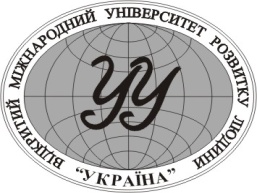 ВІДКРИТИЙ МІЖНАРОДНИЙ УНІВЕРСИТЕТ РОЗВИТКУ ЛЮДИНИ "УКРАЇНА"ЗАТВЕРДЖЕНО Рішенням Вченої ради Відкритого міжнародного університету розвитку людини «Україна»Протокол № 8від 23 грудня 2021 рокуПоложення про проведення Конкурсу дипломних робіт здобувачів освіти за освітньо-професійним рівнем фахового молодшого бакалавра, освітніми ступенями молодшого бакалавра, бакалавра, магістраПоложення вводиться в дію
наказом № _____ від 28 грудня 2021 рокуПрезидент ___________ Петро ТАЛАНЧУККиїв 2021І. Загальні положенняКонкурс дипломних робіт здобувачів освіти за освітньо-професійним рівнем фахового молодшого бакалавра, освітніми ступенями молодшого бакалавра, бакалавра, магістра (надалі – Конкурс) проводиться з метою підвищення якості дипломних робіт здобувачів освіти, їх наукової та прикладної наповненості, активізації наукової та практичної роботи здобувачів освіти під час підготовки дипломних робіт, зміцнення зв’язків із випускниками.На конкурс можуть бути подані захищені дипломні роботи випускників будь-яких навчально-виховних підрозділів Університету «Україна» (надалі – університет), у тому числі іноземців.Дипломні роботи, що подаються на конкурс, мають бути захищені з лютого по червень попереднього навчального року. Подані на Конкурс роботи мають відповідати вимогам методичних вказівок до виконання дипломних робіт за спеціальністю певного освітнього/освітньо-професійного рівня, затверджених підписом проректора з освітньої діяльності за поданням профільного науково-методичного об’єднання.Конкурс проводиться щорічно у два тури:перший тур – внутрішній етап у навчально-виховних підрозділах (червень-вересень);другий тур – загальноуніверситетський етап у базовій структурі університету (жовтень-листопад).Нагородження переможців здійснюється під час святкових заходів, що проводяться у рамках відзначення річниці заснування університету.ІІ. Організація проведення конкурсуЗасновником Конкурсу є ЗВО «Відкритий міжнародний університет розвитку людини «Україна».Для організації та проведення першого туру Конкурсу у навчально-виховному підрозділі (за наявності навчально-наукового комплексу – в комплексі) згідно наказу президента університету створюється конкурсна комісія із представників цього навчально-виховного підрозділу (надалі – Конкурсна комісія першого туру). Для організації та проведення другого туру Конкурсу у базовій структурі університету створюється конкурсна комісія (надалі – Конкурсна комісія), до складу якої входять науково-педагогічні працівники навчально-виховних підрозділів університету, представники інших закладів освіти, наукових установ, підприємств, громадських організацій тощо (за згодою).Конкурсна комісія формується кожен рік із урахуванням заявок, що надійшли від представників навчально-виховних підрозділів. Члени конкурсної комісії повинні бути співробітниками профільних кафедр та мати науковий ступінь кандидата або доктора наук.ІІІ. Порядок проведення конкурсуКонкурсні комісії першого туру обирають по 3 кращі дипломні роботи   з будь-яких спеціальностей за кожним освітнім/освітньо-професійним рівнем та направляють їх до відділу методичної роботи базової структури університету в форматі .pdf до 15 жовтня на електронну пошту nmviddil@ukr.net.До дипломних робіт надається супровідний лист із проханням прийняти дипломні роботи до участі в конкурсі, підписаний головою Конкурсної комісії першого туру і керівником навчально-виховного підрозділу (Додаток 1). У супровідному листі обов’язково вказуються назва дипломної роботи, освітній/освітньо-професійний рівень, ПІП автора дипломної роботи (повністю), ПІП, вчений ступінь та вчене звання керівника дипломної роботи (повністю) та контактний телефон і ПІП особи, що відповідає за проведення першого туру Конкурсу.До кожної дипломної роботи надається анотація, в якій зазначаються: актуальність; мета; завдання; предмет; об’єкт; стислий огляд змісту за розділами;елементи наукової новизни (з посиланням на сторінки);методи дослідження; ступінь використання комп'ютерних технологій.За наявності до дипломних робіт надаються копії публікацій, дипломів переможця різного рівня конкурсів наукових робіт та конференцій автора роботи, довідок про впровадження результатів дипломної роботи у виробництво або освітній процес тощо. За наявності до дипломних робіт надаються рекомендації (пропозиції), впроваджені на підприємствах (із посиланням на сторінки); листи-відгуки (акти впровадження) від підприємств-баз дослідження із зазначенням економічного (соціального) ефекту.Другий тур конкурсу проводиться в листопаді у форматі засідання Конкурсної комісії. Засідання Конкурсної комісії вважається таким, що відбулося, якщо на ньому присутні 2/3 її членів.За результатами розгляду робіт, їх відкритого обговорення та їх оцінювання за визначеними критеріями (Додаток 2) конкурсна комісія приймає рішення щодо нагородження кращих дипломних робіт.Нагороджуються дипломами переможців до 30% дипломних робіт від загальної кількості, що надійшло на Конкурс, за кожним освітньо-професійним/освітнім рівнем по кожній спеціальності, із них: дипломом І ступеня – до 25%, дипломом ІІ ступеня – до 35%, дипломом ІІІ ступеня – до 40%.Для заохочення дипломників встановлюються по три премії по кожному освітньому/освітньо-професійному рівню в розмірі:за І місце – грошова премія в розмірі 100 % прожиткового мінімуму, за ІІ місце – грошова премія в розмірі 80 % прожиткового мінімуму, за ІІІ місце – грошова премія в розмірі 60 % прожиткового мінімуму.Наукові керівники робіт-переможців Конкурсу нагороджуються подяками із занесенням до особової справи.Конкурсна комісія може відзначити заохочувальними грамотами у довільних номінаціях дипломні роботи, які не було нагороджено дипломами переможців, зокрема:за оригінальність дослідження;за найкраще висвітлення актуальних проблем, пов'язаних зі світовими інтеграційними процесами;за найкраще обґрунтування наукової новизни у дослідженні;за найкраще формулювання цілісної концепції досліджуваної проблеми;за найкращу наявність змістовної дискусії;за високій рівень теоретичного обґрунтування досліджуваної проблеми;за застосування найбільш оригінальної методики дослідження;за найкраще міжнародне співробітництво (популяризацію (впровадження) міжнародного досвіду;за комплексний характер здійснення дослідження;за найвищий економічний ефект від проєктних пропозицій;за найкраще застосування інформаційних технологій у розрахунках (оригінальність моделі інформаційного забезпечення);за найкраще висвітлення актуальних проблем розвитку галузі;за високий внесок в удосконалення освітнього процесу;за високу оригінальність власної постановки задачі, її вирішення за допомогою ІКТ;за найкраще висвітлення спеціалізації досліджуваного об’єкта;за найкраще висвітлення проблем, пов'язаних із спеціалізацією підприємства;за найвищий рівень апробації досягнутих результатів дослідження;за найвищу багатоаспектність і міждисциплінарність дослідження проблеми;за найвищу креативність формулювання теми і здійсненого дослідження;за найбільш ґрунтовну статистичну (аналітичну) обробку первинного матеріалу.За результатами Конкурсу складаються протоколи засідання Конкурсної комісії та статистична довідка (Додатки 3, 4).Документація з проведення другого туру Конкурсу зберігається у відділі методичної роботи базової структури університету протягом трьох років. Дипломні роботи, що надійшли на конкурс, зберігаються протягом року.Результати Конкурсу розміщуються на офіційному сайті Університету.IV. Апеляційна комісіяДля забезпечення обєктивного проведення другого туру Конкурсу у базовій структурі університету створюється апеляційна комісія, чисельність і склад якої затверджуються наказом президента університету. Членами апеляційної комісії можуть призначатися представники базової структури і територіально відокремлених структурних підрозділів університету, наукових установ і роботодавців (за згодою).Учасники Конкурсу можуть протягом трьох днів після оголошення результатів Конкурсу подати заяву в письмовій формі апеляційній комісії щодо необ’єктивності оцінювання дипломних робіт.Апеляційна комісія протягом трьох робочих днів з дня надходження заяви ухвалює рішення, що фіксується у протоколі її засідання (Додаток 5), та надає його заявнику.V. Фінансування конкурсуВитрати на проведення першого туру Конкурсу здійснюються за рахунок навчально-виховних підрозділів.Матеріально-технічне забезпечення другого туру Конкурсу здійснюється за рахунок базової структури університету.Пересилання дипломів переможців та заохочувальних грамот, нагородження переможців здійснюється за рахунок відрахувань на статутну діяльність.Погоджено:Проректор з освітньої діяльності 					Оксана КОЛЯДАДодаток 1 Супровідний лист(на бланку навчально-виховного підрозділу)Просимо прийняти дипломні роботи переможців І туру конкурсу дипломних робіт здобувачів освіти Університету «Україна» до участі в ІІ турі конкурсу. Повідомляємо контакти і ПІБ особи, що відповідає за проведення першого туру Конкурсу:Прізвище, ім’я, по батькові _____________________________________Телефон: ____________________________Viber: _______________________________Електронна пошта: ____________________1) за освітньо-професійним рівнем «фаховий молодший бакалавр»2) за освітнім рівнем «молодший бакалавр»3) за освітнім рівнем «бакалавр»3) за освітнім рівнем «магістр»Голова конкурсної комісіїІ туру конкурсу	 		 	(підпис)	(прізвище та ініціали)Керівникнавчально-виховного підрозділу	 		 	(підпис)	(прізвище та ініціали)Додаток 2Критерії оцінки якості дипломних робітДодаток 3ПРОТОКОЛ ЗАСІДАННЯконкурсної комісії Конкурсу дипломних робіт здобувачів освіти від  		 	 20	рокуКонкурсна комісія розглянула ___ дипломних робіт, що надійшли з ___ навчально-виховних підрозділів Університету «Україна».На підставі відкритого обговорення та оцінювання дипломних робіт конкурсна комісія вирішила визнати переможцями:1) за освітньо-професійним рівнем «фаховий молодший бакалавр»2) за освітнім рівнем «молодший бакалавр»3) за освітнім рівнем «бакалавр»3) за освітнім рівнем «магістр»Голова конкурсної комісії	 		 	(підпис)	(прізвище та ініціали)Члени	конкурсної комісії:	 		 	(підписи)	(прізвища та ініціали)Додаток 4СТАТИСТИЧНА ДОВІДКАНа Конкурс дипломних робіт здобувачів освіти за освітньо-професійним рівнем «фаховий молодший бакалавр» надійшло ______ дипломних робіт із _____ навчально-виховних підрозділів університету, за освітнім рівнем «молодший бакалавр» надійшло ______ дипломних робіт із _____ навчально-виховних підрозділів університету, за освітнім рівнем «бакалавр» надійшло ______ дипломних робіт із _____ навчально-виховних підрозділів університету, за освітнім рівнем «магістр» надійшло ______ дипломних робіт із _____ навчально-виховних підрозділів університету.Додаток 5ПРОТОКОЛ ЗАСІДАННЯапеляційної комісії Конкурсу дипломних робіт здобувачів освіти за спеціальністю ________________________________ освітнього/освітньо-професійного рівня  	 від  		 	20	рокуАпеляційна комісія розглянула дипломну роботу _______________________ 	 відповідно до заяви від 	  		 20	та вирішила визнати, що здобувач(ка) освіти  						 є претендентом, не є претендентом) 	дипломом переможця 	 ступеня.на нагородженняГолова апеляційної комісії   		 						 (підпис) 			(прізвище та ініціали)Члени апеляційної комісії	 		 	(підписи)			(прізвища та ініціали)Заклад вищої освіти"Відкритий міжнародний       УНІВЕРСИТЕТрозвитку людини                                      "УКРАЇНА"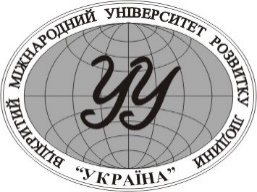 Higher Education Institution"Open International       UNIVERSITY of Human Development                                      "UKRAINE"№ з/пПрізвище, ім’я, по батькові здобувача освіти (повністю)Прізвище, ім’я, по батькові (повністю), посада наукового керівникаТема дипломної роботиСпеціальність12345№ з/пПрізвище, ім’я, по батькові здобувача освіти (повністю)Прізвище, ім’я, по батькові (повністю), посада наукового керівникаТема дипломної роботиСпеціальність12345№ з/пПрізвище, ім’я, по батькові здобувача освіти (повністю)Прізвище, ім’я, по батькові (повністю), посада наукового керівникаТема дипломної роботиСпеціальність12345№ з/пПрізвище, ім’я, по батькові здобувача освіти (повністю)Прізвище, ім’я, по батькові (повністю), посада наукового керівникаТема дипломної роботиСпеціальність12345КритерійМаксимальна кількість балівМаксимальна кількість балівМаксимальна кількість балівМаксимальна кількість балівКритерійФаховий молодший бакалаврМолодший бакалаврБакалаврМагістрАктуальність теми дослідження974Постановка мети, завдань, визначення предмету та об’єкту дослідження974Повнота розгляду теоретичного матеріалу та наукових досліджень з обраної тематики151310Розгляд нормативно-правових актів з обраної тематики553Застосування сучасних методів дослідження та обґрунтування позиції щодо їх обрання553Достатній обсяг статистичних даних5710Повнота проведення аналізу діяльності підприємства з теми дослідження15115Аналіз діяльності конкурентів та стану галузі, в якій функціонує підприємство1075Наявність наукової новизни роботи51025Розрахунок економічного ефекту від впровадження пропозицій578Можливість використання пропозицій на практиці555Наявність впроваджень у виробництво та освітній процес333Наявність замовлень від підприємства333Наявність дипломів переможця конкурсів студентських наукових робіт356Наявність публікацій356Всього балів100100100Диплом І ступеня, ІІ ступеня, ІІІ ступеня (потрібнезазначити)Прізвище, ім’я, по батькові здобувача освіти (повністю)Прізвище, ім’я, по батькові (повністю), посада наукового керівникаТема дипломної роботиСпеціальністьНавчально-виховний підрозділ123456Диплом І ступеня, ІІ ступеня, ІІІ ступеня (потрібнезазначити)Прізвище, ім’я, по батькові здобувача освіти (повністю)Прізвище, ім’я, по батькові (повністю), посада наукового керівникаТема дипломної роботиСпеціальністьНавчально-виховний підрозділ123456Диплом І ступеня, ІІ ступеня, ІІІ ступеня (потрібнезазначити)Прізвище, ім’я, по батькові здобувача освіти (повністю)Прізвище, ім’я, по батькові (повністю), посада наукового керівникаТема дипломної роботиСпеціальністьНавчально-виховний підрозділ123456Диплом І ступеня, ІІ ступеня, ІІІ ступеня (потрібнезазначити)Прізвище, ім’я, по батькові здобувача освіти (повністю)Прізвище, ім’я, по батькові (повністю), посада наукового керівникаТема дипломної роботиСпеціальністьНавчально-виховний підрозділ123456№ з/пНавчально-виховний підрозділОсвітній / освітньо-професійний рівеньСпеціальністьЗагальна кількість робіт, що надійшлиПредставлені до нагородженняПредставлені до нагородженняПредставлені до нагородження№ з/пНавчально-виховний підрозділОсвітній / освітньо-професійний рівеньСпеціальністьЗагальна кількість робіт, що надійшлидиплом Іступенядиплом ІІступенядиплом ІІІступеня12345678Освітньо-професійний рівень «фаховий молодший бакалавр»Освітньо-професійний рівень «фаховий молодший бакалавр»Освітньо-професійний рівень «фаховий молодший бакалавр»Освітньо-професійний рівень «фаховий молодший бакалавр»Освітньо-професійний рівень «фаховий молодший бакалавр»Освітньо-професійний рівень «фаховий молодший бакалавр»Освітньо-професійний рівень «фаховий молодший бакалавр»Освітньо-професійний рівень «фаховий молодший бакалавр»Освітньо-професійний рівень «фаховий молодший бакалавр»СпеціальністьСпеціальністьСпеціальністьСпеціальністьСпеціальністьСпеціальністьСпеціальністьСпеціальністьСпеціальністьФМБФМБУсього за спеціальністюФМБСпеціальністьСпеціальністьСпеціальністьСпеціальністьСпеціальністьСпеціальністьСпеціальністьСпеціальністьСпеціальністьФМБФМБУсього за спеціальністюФМБУсього за освітнім / освітньо-професійним рівнемФМБОсвітній рівень «молодший бакалавр»Освітній рівень «молодший бакалавр»Освітній рівень «молодший бакалавр»Освітній рівень «молодший бакалавр»Освітній рівень «молодший бакалавр»Освітній рівень «молодший бакалавр»Освітній рівень «молодший бакалавр»Освітній рівень «молодший бакалавр»Освітній рівень «молодший бакалавр»СпеціальністьСпеціальністьСпеціальністьСпеціальністьСпеціальністьСпеціальністьСпеціальністьСпеціальністьСпеціальністьМБМБУсього за спеціальністюМБСпеціальністьСпеціальністьСпеціальністьСпеціальністьСпеціальністьСпеціальністьСпеціальністьСпеціальністьСпеціальністьМБМБУсього за спеціальністюМБУсього за освітнім / освітньо-професійним рівнемМБОсвітній рівень «бакалавр»Освітній рівень «бакалавр»Освітній рівень «бакалавр»Освітній рівень «бакалавр»Освітній рівень «бакалавр»Освітній рівень «бакалавр»Освітній рівень «бакалавр»Освітній рівень «бакалавр»Освітній рівень «бакалавр»СпеціальністьСпеціальністьСпеціальністьСпеціальністьСпеціальністьСпеціальністьСпеціальністьСпеціальністьСпеціальністьББУсього за спеціальністюБСпеціальністьСпеціальністьСпеціальністьСпеціальністьСпеціальністьСпеціальністьСпеціальністьСпеціальністьСпеціальністьББУсього за спеціальністюБУсього за освітнім / освітньо-професійним рівнемБОсвітній рівень «магістр»Освітній рівень «магістр»Освітній рівень «магістр»Освітній рівень «магістр»Освітній рівень «магістр»Освітній рівень «магістр»Освітній рівень «магістр»Освітній рівень «магістр»Освітній рівень «магістр»СпеціальністьСпеціальністьСпеціальністьСпеціальністьСпеціальністьСпеціальністьСпеціальністьСпеціальністьСпеціальністьММУсього за спеціальністюМСпеціальністьСпеціальністьСпеціальністьСпеціальністьСпеціальністьСпеціальністьСпеціальністьСпеціальністьСпеціальністьММУсього за спеціальністюМУсього за освітнім / освітньо-професійним рівнемМГолова конкурсної комісії(підпис)(прізвище та ініціали)Секретар конкурсної комісії(підпис)(прізвище та ініціали)